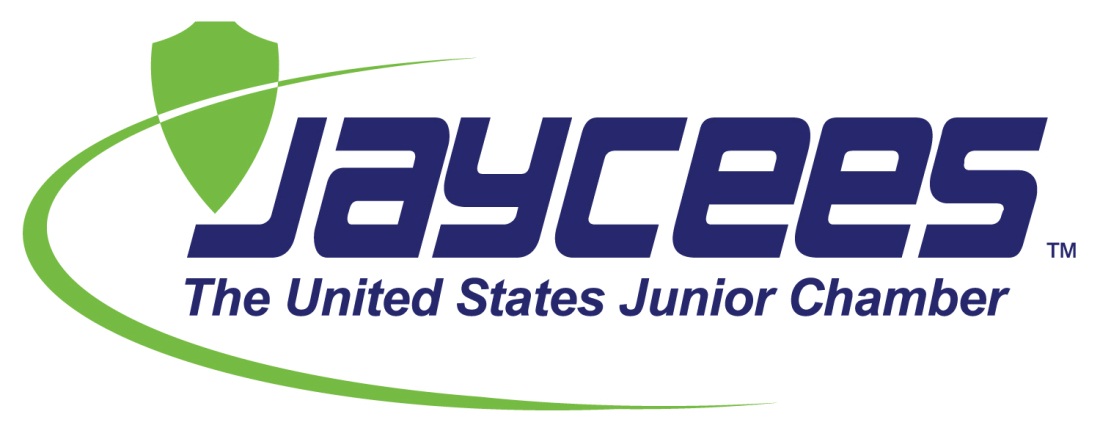 The Junior Jaycee's program, under the United States Jaycees, is a program aimed toward today’s children. It is an extension of the mission, goals and objectives of the US Jaycees for our youth to gain leadership skills within the community. These skills are gained through volunteering for community service projects, interacting with others and leading activities during regular meetings.Starting a Junior Jaycee ChapterWelcome to the future of the Jaycees! Junior Jaycee Chapters are for youth between the ages of 7 and 17 and is modeled after the Junior Chamber (Jaycees) organization. This new program is one of the most important projects to the National Jaycees. Junior Jaycee Chapters shows youth what the Jaycee movement is all about.To insure that we have great leaders in the future, we must help guide and cultivate our youth today. A Junior Jaycee chapter is intended to teach our youth the necessary leadership, community involvement, and self-confidence that every young person needs to succeed in our world today and become an active citizen. We will continue to work on a program guide that will give you every resource to charter a Junior Jaycee chapter in your area or town. Congratulations on being part of the FUTURE OF THE JAYCEES!Why you should start a Junior Jaycee ChapterActive Citizenship for the YouthBuilding Future Jaycee membersLeadership Training for membersDevelop Community Awareness for youthNurture Self-ConfidenceCreate fun and constructive events for youthAssist in Manpower for your Jaycee EventsHow do I start a Junior Chamber Youth Chapter?Elect or Appoint 2 current Jaycee members (preferably one male and one female) to be Junior Jaycee AdvisorsForm a recruiting teamCreate a plan of actionOrganize a Junior Jaycee Membership EventCharter Junior Jaycee chapter and elect youth officersSet monthly meeting dates and timesComplete charter information formsWork in cooperation with your new Junior Jaycee ChapterRemember to advise not run your Junior Jaycee ChapterHow to start your Junior Jaycee ChapterNow that you have decided to charter your new Junior Jaycee chapter you will need to put a plan of action into motion. Start by finding out what the youth in your area need or want; talk to kids, create a survey for potential members, contact local church youth groups, YMCA youth groups, or whatever may fit your information gathering. Use that information to formulate a plan for your Junior Jaycee chapter. Once you do get started you will be surprised how enthused your members will be. Below are selling points for youth. It is up to you to determine which works best for your community.Selling Points of a Junior Chamber Youth ChapterCommunity Improvement – This is what the youth can do for the community, as in their school community and the community as a whole. Prospective members must know that together they can have an impact on their community, and that one goal of a Junior Chamber Youth chapter is community development and active citizenship.Individual Growth – You can describe to your potential Junior Chamber Youth member how they can expand and improve their self-confidence and leadership skills in order to succeed in life. Tell the prospect about the various opportunities in Individual Development courses designed to further self-growth.Group Involvement – By belonging to a group like the Junior Chamber, it can give youth togetherness with other youth. The youth are looking for a way to have involvement and belong. This also gives them a way to experience the Jaycee movement in hopes of being a Junior Chamber (Jaycee) member in the future.Methods of startingRecruiting Team – Formation of a recruiting team is the most successful method of building a quality Junior Jaycee chapter.Begin by selecting the most ambitious and enthusiastic people in your chapter. Find out in your chapter who works with youth in your community. Meet with your team and define each member’s strong points.Designate a target area and develop a referral list of 50 to a 100 names from which to begin. The key to an effective referral list is the creditability of the person providing the referrals. Your school guidance counselors are a great place to start. Local church leaders, YMCA, and local sporting clubs are also other good resources.Junior Jaycee Membership Event – The purpose of this method of starting a chapter is to have charter members participate in the recruitment process.Once you have recruited 4 to 6 members, ask each one of them if they will attend a short meeting with other members of your chapter. At this meeting reassure these 4 to 6 members that there is enough interest in the community to start a new chapter. Explain to them the most effective way to recruit the remaining minimum number of members is by conducting a charter membership night. Now set a time and place for the event. Be sure to set the date within 7 days of the current date. Now ask each of the 4 to 6 members to make a commitment to bring at least two prospective members to the gathering.The membership night should not be longer than an hour and a half. One hour is set aside for socializing, and the next 15 to 30 minutes for a short program.The agenda might look like this:6:00 Socializing6:45 Icebreaker game7:00 Short Junior Jaycee Presentation7:15 Junior Jaycee Guest Speaker7:30 AdjournNow that you have gathered your new Junior Jaycee members complete your charter information forms: Application for affiliation, Charter members list, and Junior Jaycee Chapter Plan. Once you have completed all forms please mail them to the National Junior Jaycee Program Manager.Junior Jaycee CreedWe believe:That work done for the benefit of others is its own reward;That responsibility is the first step in becoming an adult;That belonging to a community is a privilege, not a right;That earth’s great treasure lies in human personality;And that service to humanity is the best work of life! Code of ConductAs a Junior Chamber Member please remember that your behavior is representing your high school and your community. You should be responsible and treat others with respect at all times. Please understand that while participating in Junior Chamber events swearing, name calling, bullying, destruction of property, smoking, drinking, or any other activities deemed inappropriate by the Junior Chamber officers or advisors will not be tolerated and disciplinary action may be taken by your sponsoring chapter.